Publicado en  el 19/10/2015 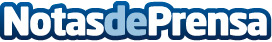 Molins de Rei y La Latina, en cabeza de la 1º división masculina de WaterpoloDatos de contacto:Nota de prensa publicada en: https://www.notasdeprensa.es/molins-de-rei-y-la-latina-en-cabeza-de-la-1 Categorias: Otros deportes http://www.notasdeprensa.es